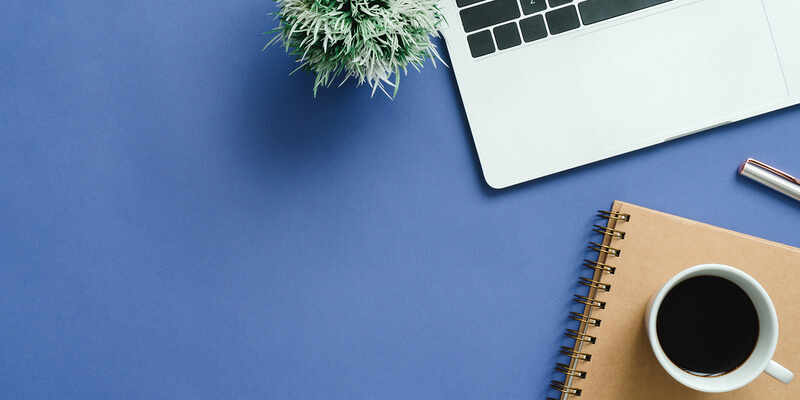 簡介以簡短文字指出問題並提出解決方案。您可以專注在常見的困境、新的趨勢、變更的技術、 產業比較和市場的新切入點等等。您如何建議解決此問題，以及您推薦的方法？此解決方案是根據對問題和可能的解決方法之全面檢查。撰寫白皮書時，請務必考慮到您的觀眾。誰是您的觀眾，以及您想要傳達什麼？他們是產業專家或這是對商務觀眾的投資宣傳嗎？這應該能幫助您為文件定調和使用正確的措詞。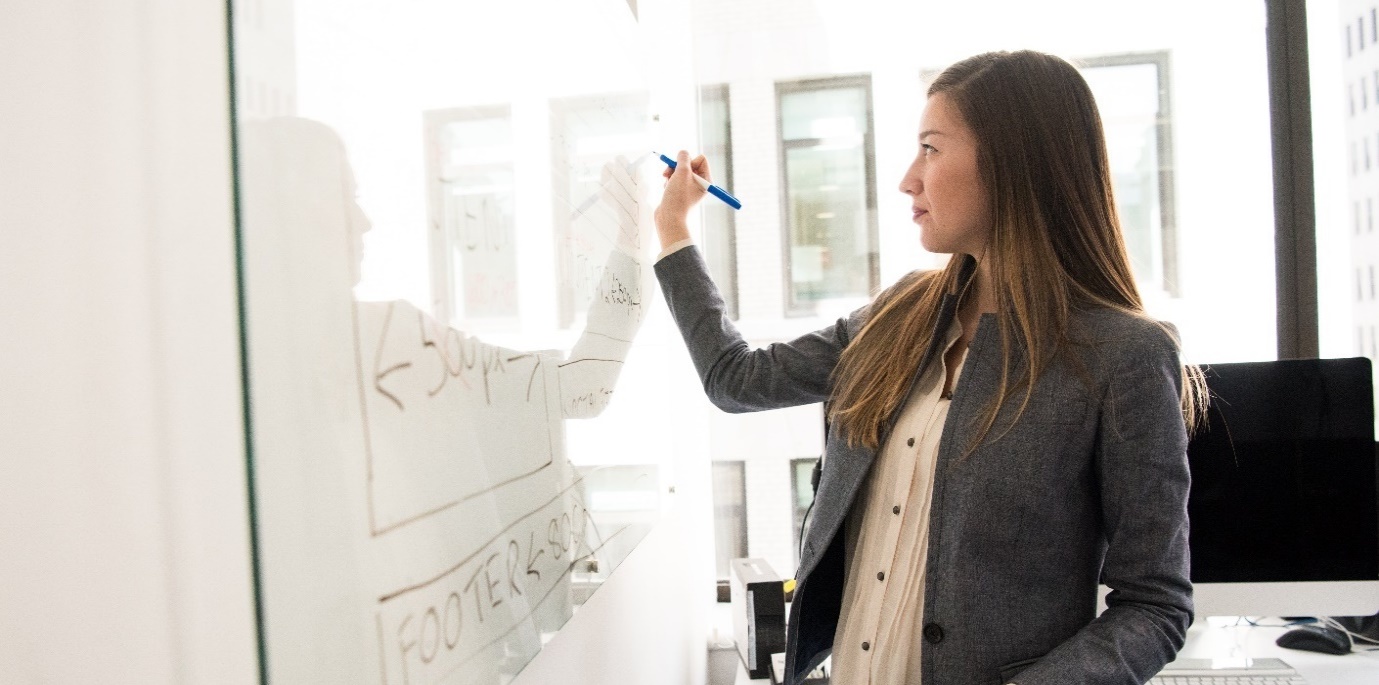 產品/服務/方法描述您用來取得資料的方法和統計分析。為什麼您選擇此實作的研究策略？此策略會如何用在您所涵蓋的主題？重要發現重要發現 #1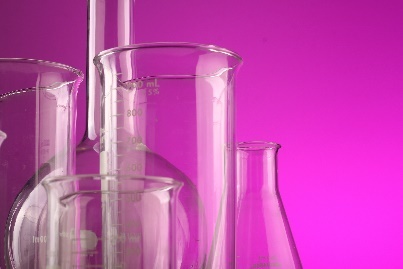 研究與引數[若要用您自己的相片取代此相片，只要將它刪除，然後按一下 [插入] 索引標籤上的 [圖片] 即可。]重要發現 #2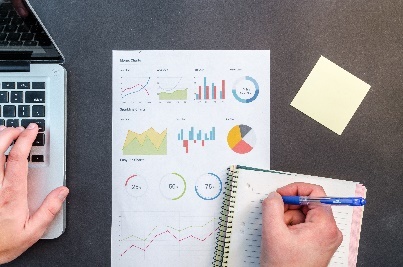 研究與引數重要發現 #3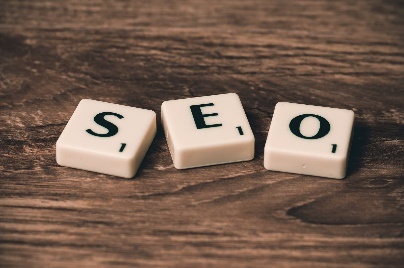 研究與引數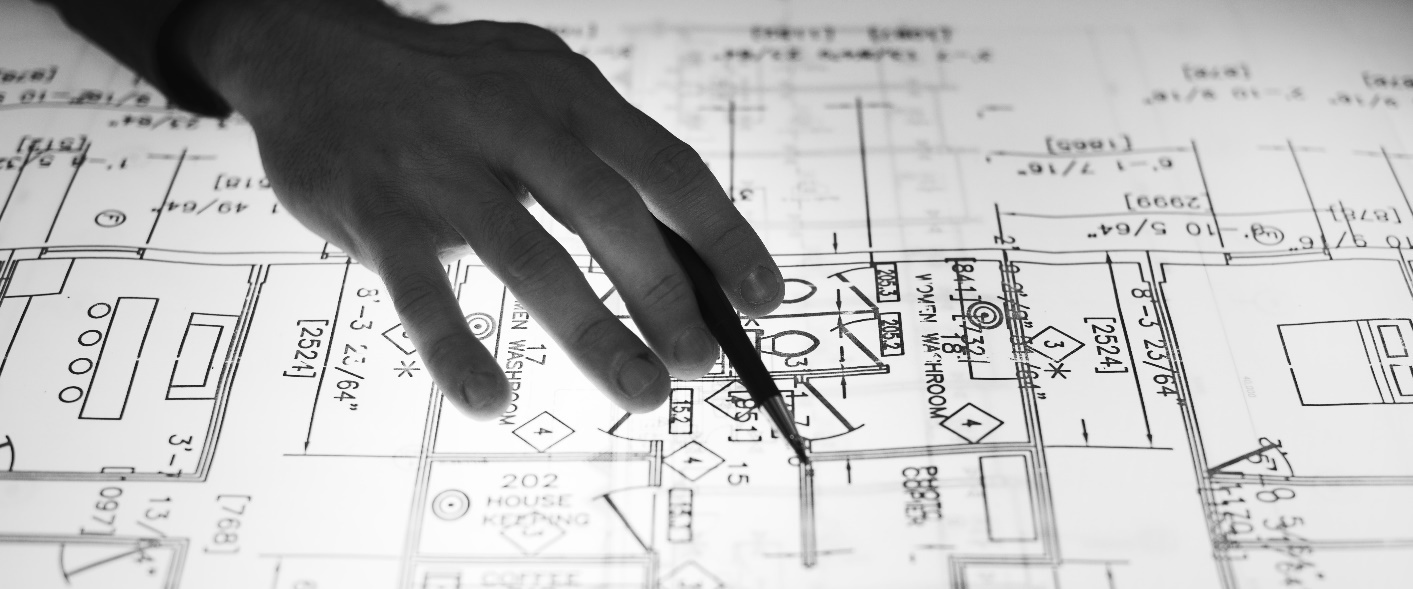 視覺化資料插入任何資料表/圖表/圖形/資訊圖等。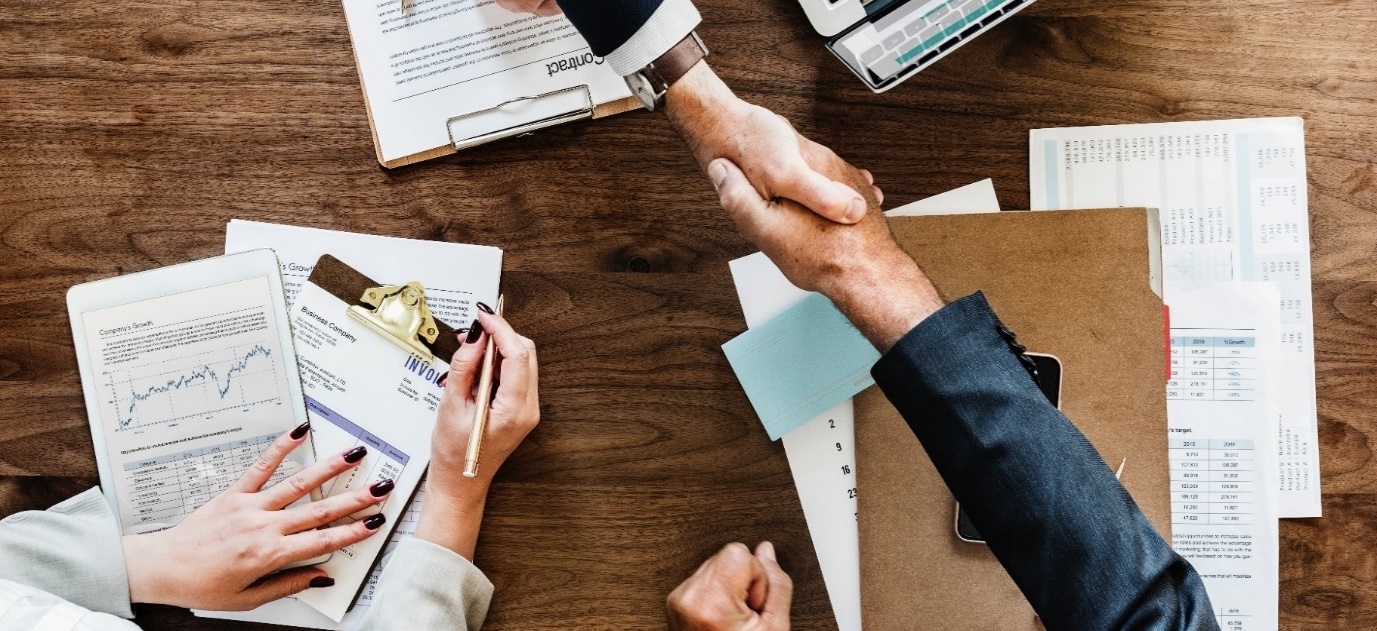 結論總結的時間。您的結論是什麼？您要如何整合所有資訊使最忙碌的 CEO 也想要閱讀？重要心得是什麼？您的產品/服務/方法如何用來明確地解決您的研究提出的問題？重要心得心得 #1心得 #2心得 #3